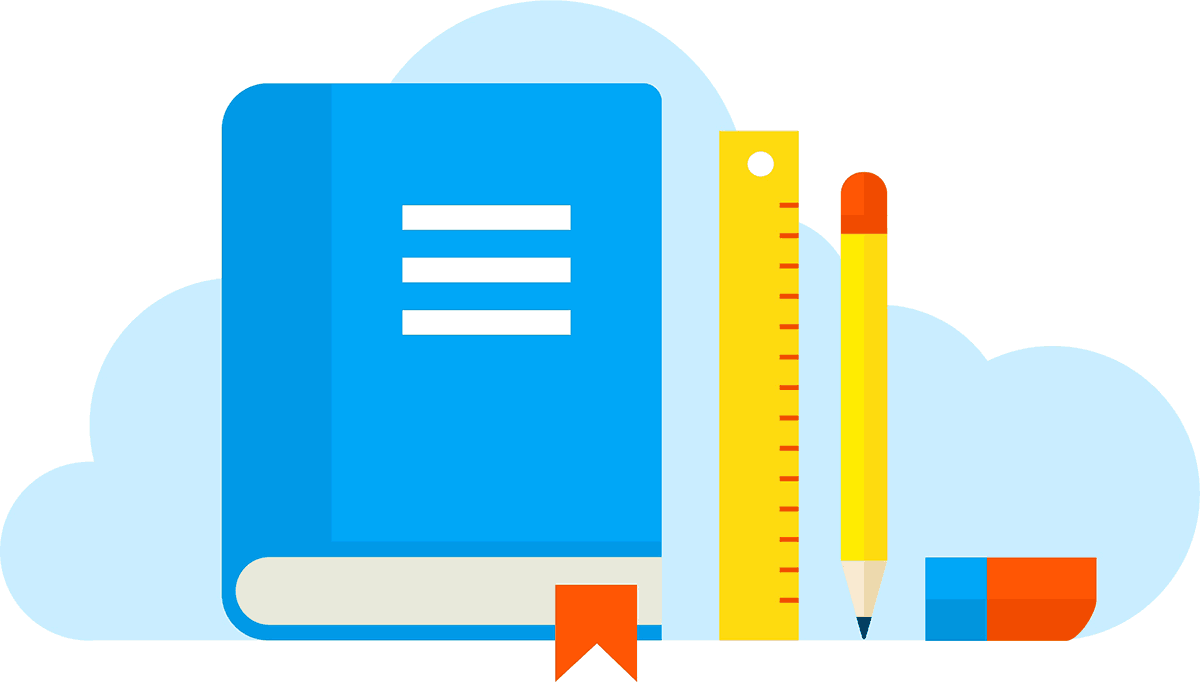 Looking Glass Wars ProjectDate: 10/28/2019 - 10/30/2019Topic and What’s Included?Choose any character from The Looking Glass Wars. Include the following: Title and students working on projectTheme for the book (be creative) Quote to support theme and an explanation Theme song and explanation of song (play part of the song during your presentation)Character of Focus for your theme: Character’s Name and Description (you can’t use Alyss!)2 Character Traits, quotes and explanationsWhat type of Presentation?Google Slides (Create a Presentation) OR Google Sites (create a website)Bonus Points: Create a Flipgrid video as part of your presentation! Appearance of PresentationAll quotations cited correctlyCorrect use of punctuation and punctuation marksLanguage is clear and correctImages throughout the project Presentation Days: October 31-November 1